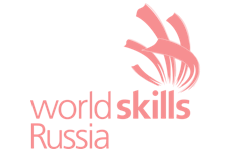 VII Открытый региональный чемпионат «Молодые профессионалы» (WorldSkills Russia) Иркутской области13 февраля-18 февраля 2022 годSkillManagementPlanКомпетенция:R6 Лабораторный химический анализ Chemical Laboratory TechnologyВремяОписаниеС-2Воскресенье,13 февраляВоскресенье,13 февраляВоскресенье,13 февраляС-208:00 – 21:00Заезд участников. Размещение в гостинице.С-1Понедельник, 14 февраляПонедельник, 14 февраляПонедельник, 14 февраляС-18:00 – 8:10Регистрация экспертов на площадке.С-18:10-9:10Обучение новых экспертов. Внесение 30% изменений. Обсуждение КЗ. Распределение ролей между экспертами.С-19:10-10:10Оформление и подписание КЗ. Инструктаж экспертов по ТБ. Внесение измененных критериев в CIS. Блокировка критериев в CIS. Подписание протоколов РЧ.С-110:10-10:20Регистрация участников на конкурсной площадке.С-110:20 – 12:00Жеребьёвка. Инструктаж по ТБ и ОТ. Инструктаж участников по изменённому заданию. С-112:00 – 12:30Обеденный перерывС-112:30 – 16:00Ознакомление с конкурсными местами и оборудованием. Осмотр инструмента конкурсантов (тулбоксы). С-116:00 Торжественное открытие   Регионального чемпионата «Молодые профессионалы» (WorldSkills Russia) Иркутской областиС1Вторник, 15 февраляВторник, 15 февраляВторник, 15 февраляС108:00 - 08:30Сбор участников соревнований. ЗавтракС108:30 - 08:45Инструктаж по ТБ и ОТ, проверка «тулбокса»С108:45 – 09:00Получение Задания Модуль В, обсуждение, вопросы экспертуС109:00 –13:00Выполнение Задания. Модуль В (4 ч)С110:00 – 13:00Работа интерактивной площадкиС113:00 – 14:00Обеденный перерывС114:00 – 14:15Получение Задания Модуль E, обсуждение, вопросы экспертуС114:15 – 16:15Выполнение Задания. Модуль E (2ч)С116:15– 17:00Обсуждение результатов экспертами. Подведение итогов дня.С117:00 – 18:00Внесение результатов в CISС2Среда, 16 февраляСреда, 16 февраляСреда, 16 февраляС208:00 - 08:30Сбор участников соревнований. ЗавтракС208:30 - 08:45Инструктаж по ТБ и ОТ, проверка «тулбокса»С208:45 – 09:00Получение Задания МодульD , обсуждение, вопросы экспертуС209:00 –12:00Выполнение Задания. МодульD (3 ч)С210:00 – 12:00Работа интерактивной площадкиС212:00 – 13:00Обеденный перерывС213:00 – 13:15Получение Задания Модуль C  С213:15 – 16:15Выполнение Задания. Модуль C (3ч)  16:15– 18:00Обсуждение результатов экспертами. Подведение итогов дня.18:00 – 19:00Внесение результатов в CISС3Четверг, 17 февраляЧетверг, 17 февраляЧетверг, 17 февраляС308:00 - 08:30Сбор участников соревнований. ЗавтракС308:30 - 08:45Инструктаж по ТБ и ОТ, проверка «тулбокса»С308:45 – 09:00Получение Задания МодульA, обсуждение, вопросы экспертуС309:00 – 13:00Выполнение Задания. Модуль A (4 ч)С310:00 – 11:00Работа интерактивной площадкиС313:00– 14:00Обеденный перерывС314:00– 16:00Обсуждение результатов экспертами. Подведение итогов дня.С316:00 – 17:00Внесение результатов в CIS. Блокировка системы CISС+1Пятница, 18 февраляПятница, 18 февраляПятница, 18 февраляС+108:00 – 09:00Сбор участников соревнований. С+109:00 -11:00Брифинг участников и экспертов.С+111:00 – 11:30Обеденный перерывС+114:00 – 15:30Официальная церемония закрытия чемпионатаС+115:30Отъезд участников и экспертов  чемпионатаС+1